Name: __________________________											Date: __________________	Homeroom: _____________________					Peer Pressure VocabularyDirections: Read the following definitions and write a sentence using each vocabulary word.Peer Pressure Vocabulary (Continued)Stamp Your Learning for Peer Pressure VocabularyDirections: In your neatest handwriting and in complete sentences, answer the following questions:As your teacher begins passing out a quiz, your friend leans forward and whispers in your ear: “I didn’t study! You don’t care if I look at yours, right?  If I don’t get at least an 80%, my mom said I’m grounded.”This is an example of: Refusal SkillsRejectionReasoningSelf-AwarenessGo back to the scenario in question 1.  If you feared rejection, after your friend’s request, what might you have said?____________________________________________________________________________________________________________________________________________________________________________________________________________________________________________________________________________________________________________________________________________________________Go back to the scenario in question 1.  You chose to use a refusal skill  by not responding to your friend.  What is another refusal skill you could have used?____________________________________________________________________________________________________________________________________________________________________________________________________________________________________________________________________________________________________________________________________________________________Stamp Your Learning for Peer Pressure Vocabulary (Continued)After ignoring your friend’s request, you notice them lean over to another student and begin whispering.  They both quickly glance at you before picking up their pencils.  Is this an example of peer pressure? Why or why not?____________________________________________________________________________________________________________________________________________________________________________________________________________________________________________________________________________________________________________________________________________________________Circle all the examples of unspoken pressure below.Rolling your eyes at your friend when they say “No, thanks.” to shoplifting.Smiling when your friend earns a reward in class.Raising your hand each time your teacher asks a question.Pointing and laughing at another student who is not close enough to hear you, but can see you.Shrugging your shoulders at your friend when they ask if they should do their homework or go to the movies.Complete this idea: Someone with a strong sense of self-awareness…____________________________________________________________________________________________________________________________________________________________________________________________________________________________________________________________________________________________________________________________________________________________	Vocabulary: peer pressure, spoken pressure, unspoken pressureVocabulary: peer pressure, spoken pressure, unspoken pressureVocabulary: peer pressure, spoken pressure, unspoken pressureVocabulary: peer pressure, spoken pressure, unspoken pressurePhraseDefinitionSituationsImagepeer pressurenouna situation involving a peer asking or pushing someone to do something The student gave in to peer pressure and skipped class._____________________________________________________________________
_____________________________________________________________________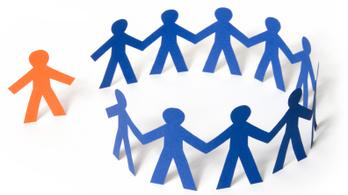 spoken pressureverba situation involving words to ask or push someone to do somethingThe captain of the basketball team used spoken pressure when they called a teammate a “loser” if they didn’t attend a party._____________________________________________________________________
_____________________________________________________________________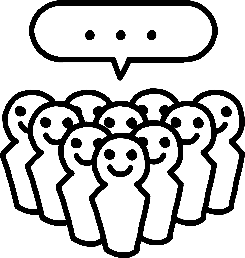 unspoken pressureverba situation involving facial expressions or gestures to ask or push someone to do somethingYour best friend used unspoken pressure as she rolled her eyes when you said you needed to take notes instead of walking out of class._____________________________________________________________________
_____________________________________________________________________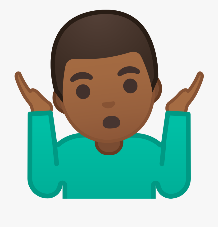 Vocabulary: rejection, reasoning, self-awareness, refusal skillsVocabulary: rejection, reasoning, self-awareness, refusal skillsVocabulary: rejection, reasoning, self-awareness, refusal skillsVocabulary: rejection, reasoning, self-awareness, refusal skillsWordDefinitionSituationsImagerejectionnouna threat to leave out another person if they do not do what they are askedThe student feared rejection if they did not share an inappropriate picture on social media._____________________________________________________________________
_____________________________________________________________________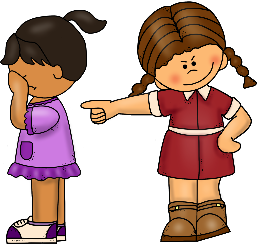 reasonverbusing statements to convince another person to do somethingI used reason when I asked my friend to help me study. _____________________________________________________________________
_____________________________________________________________________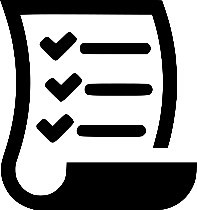 self-awarenessverbto have knowledge and understanding of your feelings and beliefsI can build self-awareness by reflecting on my choices and feelings._____________________________________________________________________
_____________________________________________________________________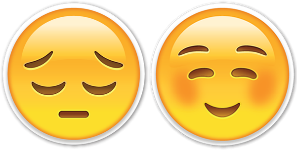 refusal skillnouna strategy used to remove yourself from an unproductive situationAn example of a refusal skill is suggesting a different activity._____________________________________________________________________
_____________________________________________________________________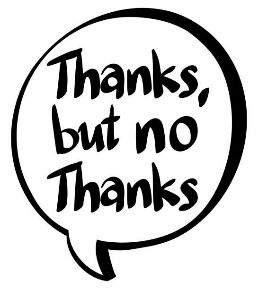 